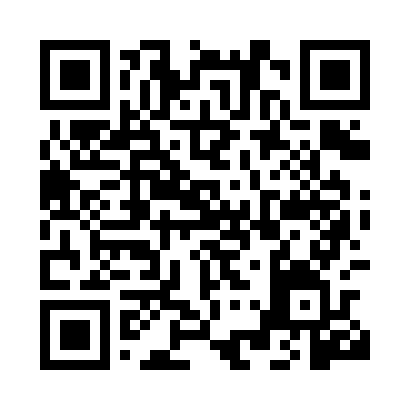 Prayer times for Ignatesti, RomaniaWed 1 May 2024 - Fri 31 May 2024High Latitude Method: Angle Based RulePrayer Calculation Method: Muslim World LeagueAsar Calculation Method: HanafiPrayer times provided by https://www.salahtimes.comDateDayFajrSunriseDhuhrAsrMaghribIsha1Wed4:116:131:256:268:3710:312Thu4:096:121:256:278:3810:333Fri4:066:101:256:288:3910:354Sat4:046:091:246:298:4110:375Sun4:026:071:246:298:4210:396Mon3:596:061:246:308:4310:427Tue3:576:051:246:318:4510:448Wed3:556:031:246:328:4610:469Thu3:526:021:246:328:4710:4810Fri3:506:001:246:338:4810:5011Sat3:485:591:246:348:5010:5212Sun3:455:581:246:358:5110:5413Mon3:435:571:246:358:5210:5614Tue3:415:551:246:368:5310:5815Wed3:395:541:246:378:5511:0116Thu3:365:531:246:388:5611:0317Fri3:345:521:246:388:5711:0518Sat3:325:511:246:398:5811:0719Sun3:305:501:246:408:5911:0920Mon3:285:491:246:409:0011:1121Tue3:255:481:246:419:0111:1322Wed3:235:471:246:429:0311:1523Thu3:215:461:246:429:0411:1724Fri3:195:451:256:439:0511:1925Sat3:175:441:256:449:0611:2126Sun3:155:431:256:449:0711:2327Mon3:135:421:256:459:0811:2528Tue3:125:421:256:459:0911:2729Wed3:105:411:256:469:1011:2930Thu3:085:401:256:479:1111:3131Fri3:075:401:256:479:1211:32